Fall 2019 Football Playoff Dates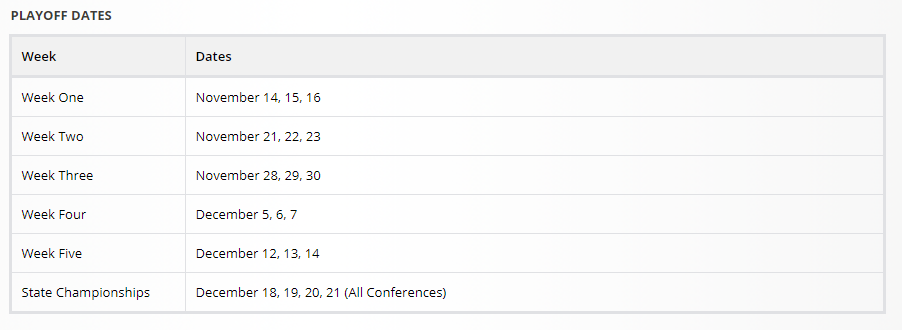 